Информационно - аналитический отчетСпортивные соревнования «Мы за здоровое будущее»Дата и время проведения – 16.07.2022 г. 18:00Место проведения – ст. Новопластуновская ул. Ленина,34Г (Спортивная площадка)Цель проведения – пропаганда здорового образа жизни в молодежной средеЗадачи-  популяризация здорового образа жизни и активных видов отдыха;- формирование активных жизненных позиций у молодежи и подростков.Категории участников – молодежь (12 человек)Краткое описание мероприятия: 	Здоровье это бесценный дар, который преподносит человеку сама природа. И только от нас самих, от нашего образа жизни зависит то,  каким оно будет на протяжении всей жизни человека. 	16 июля на многофункциональной спортивно-игровой площадке среди молодежи Новопластуновского сельского поселения прошли соревнования «Мы за здоровое будущее». Все участники получили большое удовольствие и массу впечатлений. Мероприятие  подняло ребятам соревновательный дух, умение действовать в команде и преодолевать трудности.	Ссылка на размещение в сети-Интернет:https://t.me/molodegnovoplast/210?single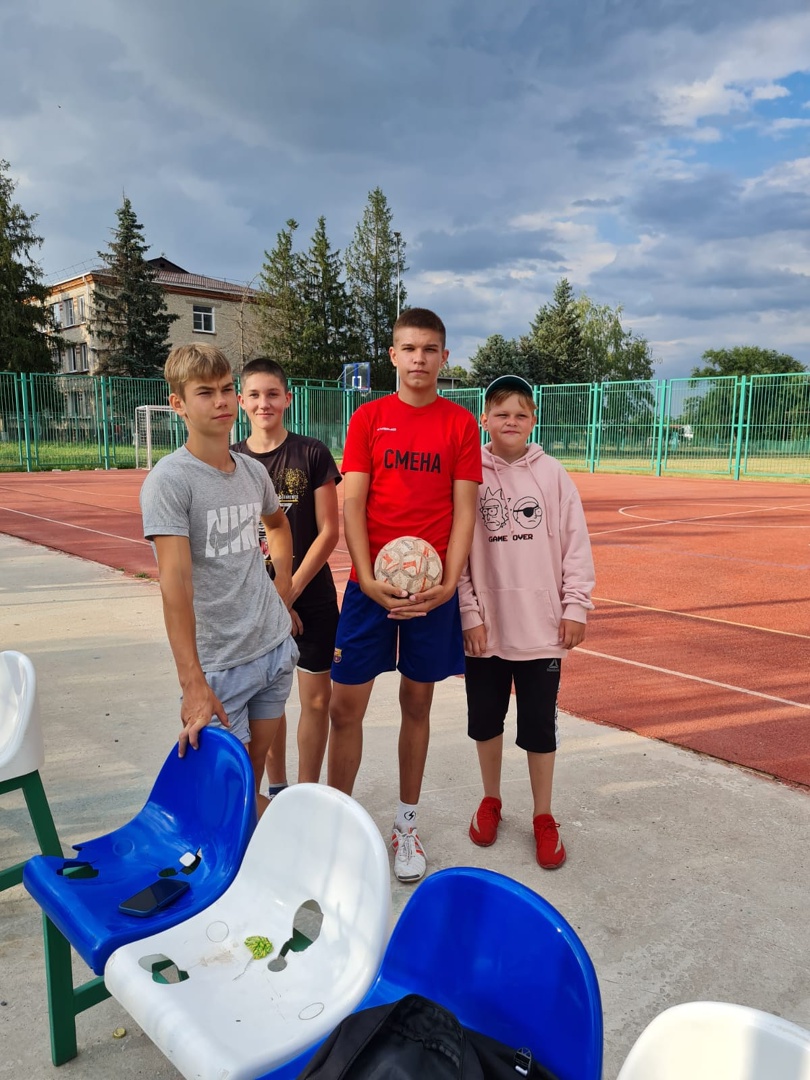 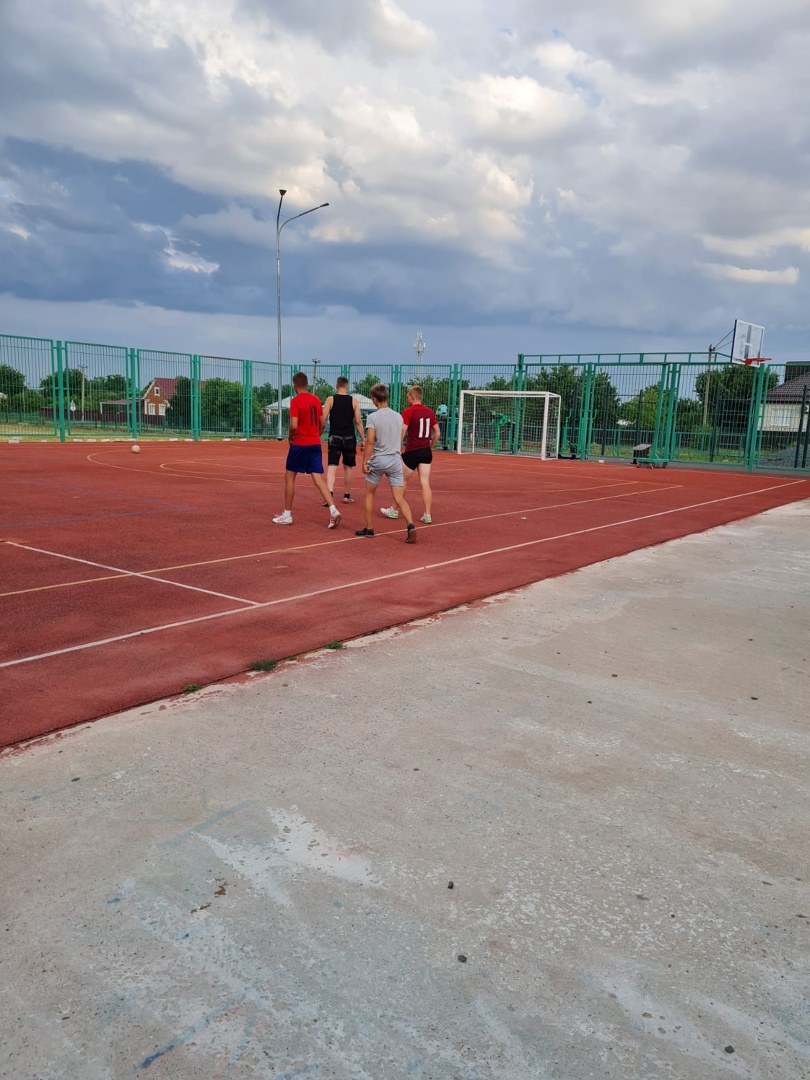 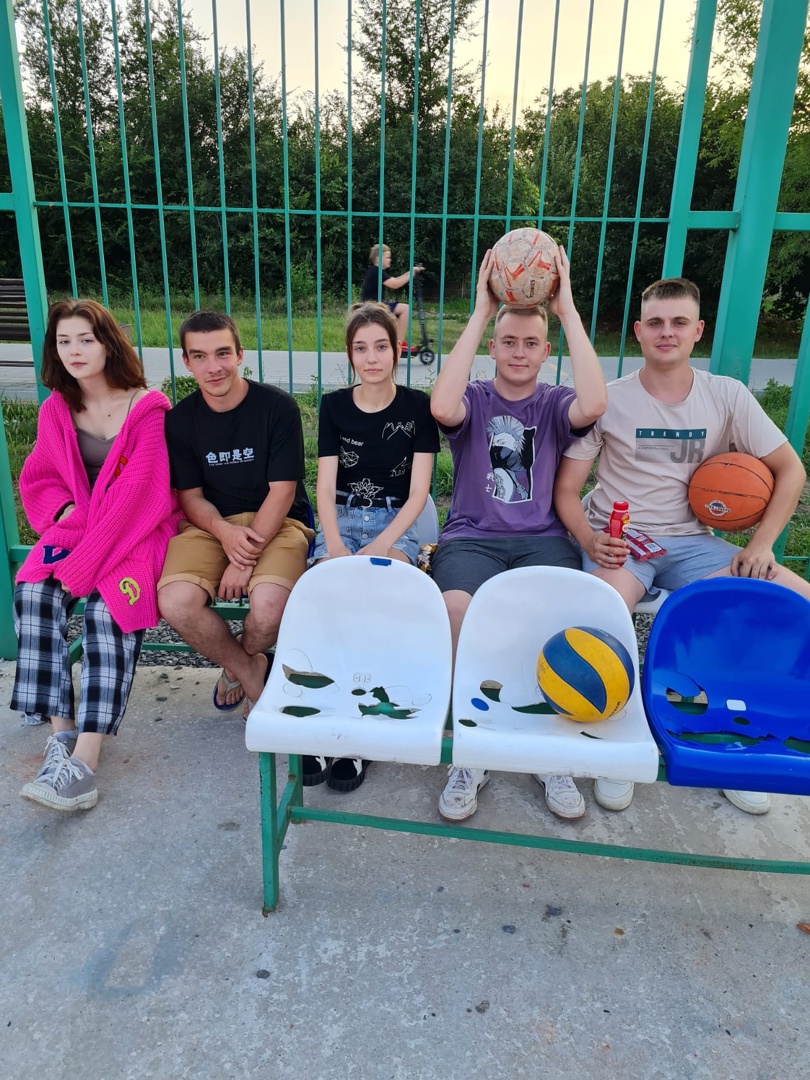 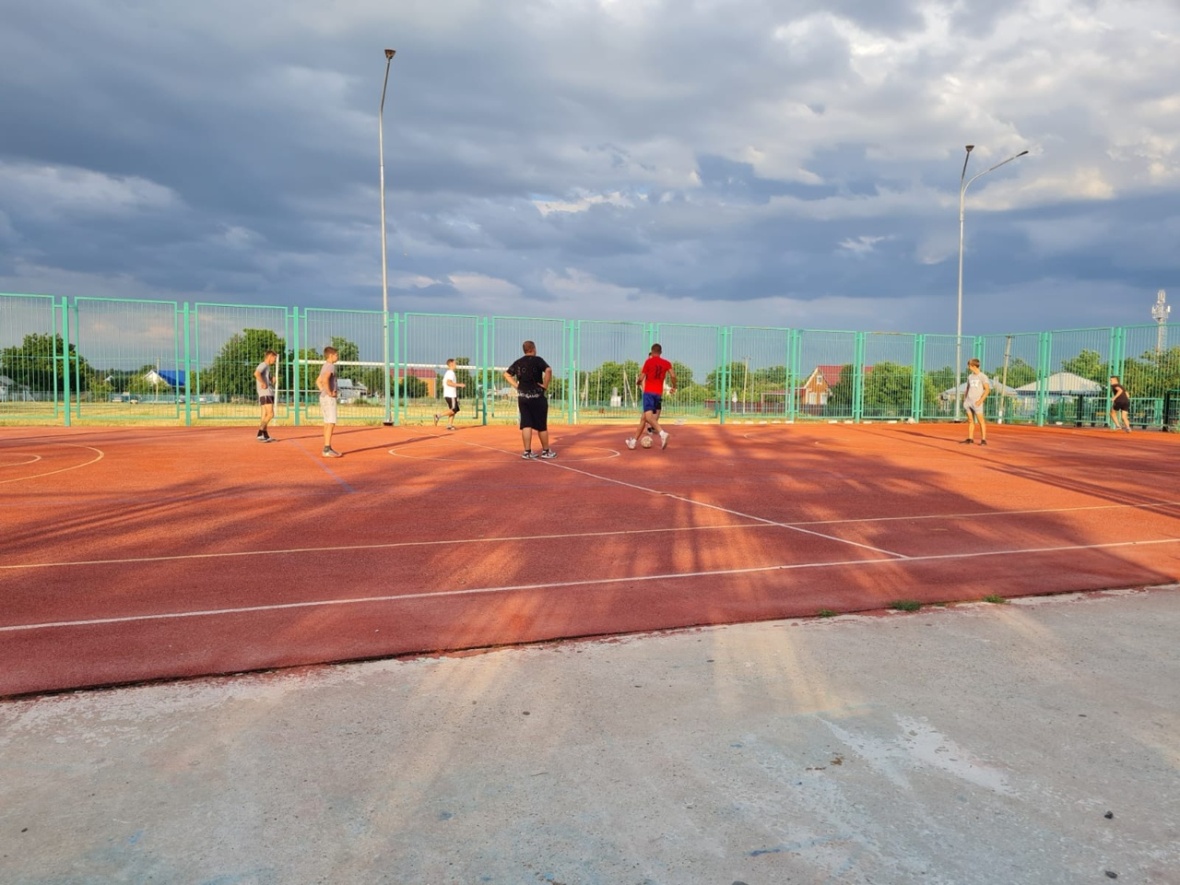 